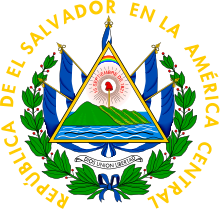 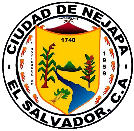 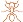 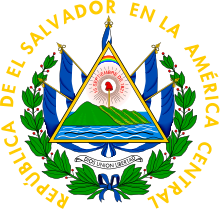 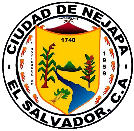 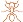 Breve Resumen: Dando seguimiento a la ejecución del proyecto “acciones de prevención por el zancudo Aedes Aegypty en el municipio de Nejapa” se realizó fumigación en las siguientes comunidades:	Beneficiando a un total de 2,181 personas de las diferentes comunidades, reduciendo así la probabilidad de contagios derivadas del zancudo como Zika, Chick, Dengue clásico y dengue hemorrágico.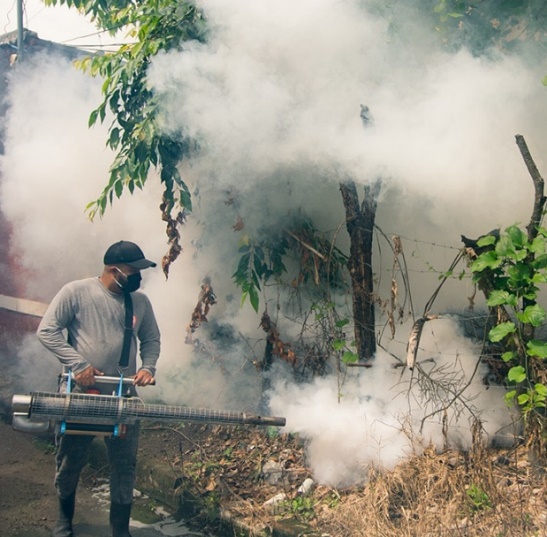 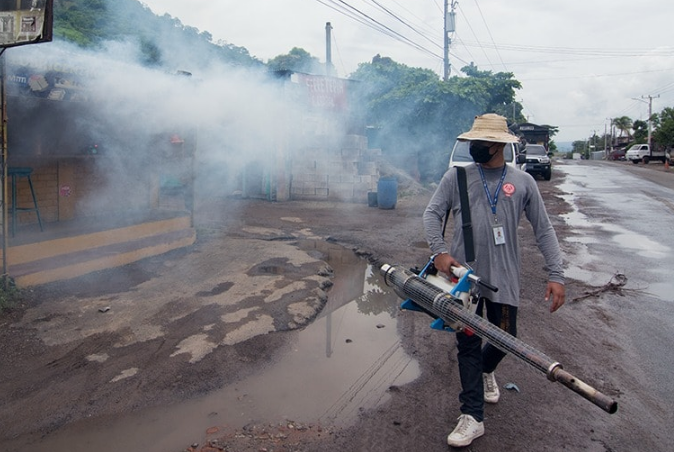 Documento: Informe UGR Proyecto fumigación  Fecha: 08 de junio de 2020 Responsable: José Francisco Amaya RodríguezComunidadHabitantesCaserío El Cedral1422Los Angelitos315Colonia San Jorge113	Colonia San Luis121Caserío El Anonal210TOTAL2181